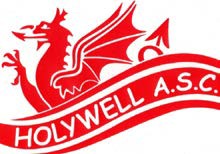 HASC Club and Closed Invitational Championships 2016Sunday 18th September, 2016Under FINA Technical Rules and Swim Wales LawsMeet Licence Number 3WL161837 (Level 3)Meet InformationGeneral The meet shall be swum under FINA Technical Rules and Swim Wales Laws.All decisions made by the Meet Director shall be final and bindingEvents/EntriesEvents shall be as per the attached programme.  This is a Level 3 MeetIf a swimmer has a British Ranking Time for an event, then this time must be used as the entry time The Entry Fee is £4.00All fees should be paid directly into the HASC Bank Account – details as below.  Please note the change of Bank Details BACS: Sort Code: 20-25-69. A/C no: 00462403. Please use Club Name/Champs in referenceClosing Date for entries is 10th September, 2016Electronic Entries only in Hy Tek Team Manager.   Entry set up file and help sheet available from events@holywellswimmingclub.co.uk   or can be downloaded from www.holywellswimmingclub.co.uk  All communication will be done electronically.   If electronic entry is impossible, please contact events@holywellswimmingclub.co.uk HeatsCompetitors shall be seeded in time order, slowest to fastest.All heats shall be swum slowest to fastest.The last three heats shall be spearheadedAge groups will be combined for the heats but as far as possible the lower age groups will swim togetherTrophies and Medals  Placing of competitors shall be determined by fastest times in Heat Declared Winner  Medals will be awardedThe top club will receive an awardWithdrawalsAll withdrawals must be notified BEFORE the start of all warm ups.  Notification must be made at the Helpdesk using the relevant withdrawal form and only by the swimmer or a coach /chaperoneFailure to notify the Help desk of a withdrawal within the given time requirements may render the swimmer ineligible to compete in the remainder of the Meet.Should you be unavoidably detained due to circumstances beyond your control and are unable to register a withdrawal – please phone 07802813302 and leave a message.Pre-Meet Warm UpWarm-up schedule and procedures will be issued on the day should be adhered toCoaches should be actively supervising the warm up to ensure that proper procedures are followed.Medical ConditionsIt is the responsibility of the swimmer and / or parent to declare to the referee any disability or medical condition that could present a safety risk. If such a disability or medical condition exists swimmers must produce a medical note confirming that their participation presents no health or safety problems.Poolside ManagementAccess to the poolside is restricted to competitors, officials and holders of coaches passes.Please ensure that the minimum of bags are taken onto the poolside. Please ensure that competitors have some form of footwear and clothing on poolside.Please use the lockers in the changing area. Please get band from the Reception (£1).  Refund is from the machine by the Reception where the band is returned into a machine. Please do not leave bags in the changing cubicles.Please do not sit on top of the lockers along the poolside.Swimmers must not access the spectator areas nor go outside of the immediate pool area without wearing a top and shorts/tracksuit bottoms.Swimmers and spectators MUST NOT use the splash pool stairs to gain access to the balcony.SafetyAll competitors are required to ensure that they observe all safety announcements and conduct themselves with safety in mind.Swimmers must have attained the standard of the Competitive Start Award in order to start from the blocks; (this is the responsibility of the club coach).Swimmers who have not attained the standard of the Competitive Start Award must lower themselves into over the side into the water, on the long whistle of the Referee before starting at an appropriate place.The spectator balcony is restricted to a maximum of 180 people.  Spectators are not allowed in the locker/changing area whilst the Meet is in progress.DisqualificationsUpon disqualification, the scoreboard will be shown as the disqualified lane not having a place.  The other lane place positions are adjusted.Reasons for disqualification can be obtained from the Help Desk by the coach only and not the swimmer or their parents.JewelleryFor safety and security reasons, the wearing of jewellery is not permitted while in the water during warm-ups / swim-downs and / or competition. This includes watches, necklaces, chains, bangles, wrist bands, ear-rings (except studs), and rings (except wedding bands). Unacceptable BehaviourBehaviour becomes “unacceptable” when it is considered “Offensive” to others; this includes, but is not limited to, the following:Theft, wilful damage to property and / or equipment, acts of vandalism, abuse of alcohol and / or drugs, bullying, offensive language, aggressive / violent acts, threatening behaviour, all breaches of safety practices, failure to comply with instructions / directions, actions that bring the sport of swimming into disrepute.Doping ControlRandom drug testing may take place during this competition. If any competitor is under 16 years of age on the first day of this competition either the parent, guardian or person with parental responsibility as defined by the Children Act 1989 must complete the relevant consent declaration which will be provided if necessary. Help Desk The Help Desk will be at the Deep End outside of the Pool Area.  Please address all requests for information to the Help Desk Stewards. TV, Video, PhotographyIt is required that any person(s) wishing to engage in any video, zoom or close range photography must register their details with the Door Stewards at the entrance control BEFORE carrying out any such photography – this includes all cameras, video cameras, mobile phone cameras, and PDA’s that are camera enabled. Proof of identity shall be required to register e.g. driving license. ID tags will be issued to all duly registered individuals; these will be available from the door stewards at the time of registration.SpectatorsEntry to the balcony for spectators will be £2.00 (inclusive of programme)  Children will be freeDue to Fire restrictions, the balcony is limited to 180 spectatorsThe car parks around the pool is free on Sundays HASC Club & Closed Invitation Championships 2016Sunday 18th September, 2016Age Groups: Girls & Boys: 8; 9; 10; 11; 12; 13; 14 & OverAge as at day of swimEntry Fee £4.00ALL EVENTS ARE HDWNB Start/Warm-up times will be confirmed after all entries received  Session: 1   Warm Up 08:00AM:  Starts at 09:00 AMSession: 2   Break 11:30AM:  Starts at 12:00 PM to be confirmed when entries receivedHolywell Amateur Swimming Club
 HASC Club & Closed Invitation Championships 201618th September 2016CLOSING DATE FOR ENTRIES 11th September
ENTRY FEE £4.00 per Event
All fees should be paid directly into the HASC Bank Account – details as below.  Please note the change of Bank Details BACS: Sort Code: 20-25-69. A/C no: 00462403. Please use Club Name/Champs in referenceAge as 18th September 20161Girls 8 & Over 100 Butterfly2Boys 8 & Over 100 Butterfly3Girls 8-9 50 Breaststroke4Boys 8-9 50 Breaststroke5Girls 9 & Over 200 Backstroke6Boys 9 & Over 200 Backstroke7Girls 8 & Over 100 Freestyle8Boys 8 & Over 100 Freestyle9Girls 8-9 50 Backstroke10Boys 8-9 50 Backstroke11Girls 9 & Over 200 Breaststroke12Boys 9 & Over 200 Breaststroke13Girls 9 & Over 400 IM14Boys 9 & Over 400 IM15Girls 8 & Over 100 Backstroke16Boys 8 & Over 100 Backstroke17Girls 9 & Over 200 IM18Boys 9 & Over 200 IM19Girls 8-9 50 Freestyle20Boys 8-9 50 Freestyle21Girls 9 & Over 200 Freestyle22Boys 9 & Over 200 Freestyle23Girls 8 & Over 100 Breaststroke24Boys 8 & Over 100 Breaststroke25Girls 8-9 50 Butterfly26Boys 8-9 50 Butterfly27Girls 9 & Over 200 Butterfly28Boys 9 & Over 200 Butterfly29Girls 9 & Over 400 Freestyle30Boys 9 & Over 400 Freestyle31Mixed 25 Freestyle CannonNAMEDistanceFreeBackBreastFlyIMDOB50m 8-9Reg. No100mAge Group200m400m